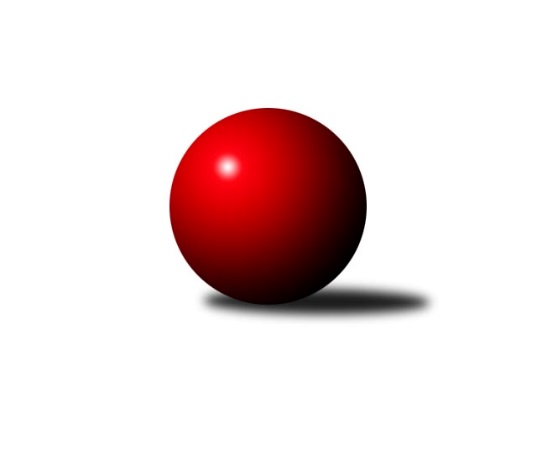 Č.12Ročník 2018/2019	28.5.2024 Jihomoravský KPD jih 2018/2019Statistika 12. kolaTabulka družstev:		družstvo	záp	výh	rem	proh	skore	sety	průměr	body	plné	dorážka	chyby	1.	TJ Sokol Mistřín	10	8	2	0	31.0 : 9.0 	(43.0 : 17.0)	1154	18	827	327	32.6	2.	TJ Sokol Šanov	11	8	1	2	33.0 : 11.0 	(46.5 : 19.5)	1124	17	807	317	38.5	3.	SK Podlužan Prušánky	10	5	2	3	23.0 : 17.0 	(33.0 : 27.0)	1080	12	777	303	41.4	4.	SK Kuželky Dubňany	10	4	2	4	21.0 : 19.0 	(31.5 : 28.5)	1089	10	782	307	41.9	5.	SK Baník Ratíškovice A	10	2	1	7	12.0 : 28.0 	(20.5 : 39.5)	1021	5	755	266	53.8	6.	TJ Sokol Vracov B	10	2	1	7	10.0 : 30.0 	(16.5 : 43.5)	1000	5	734	266	55.6	7.	SK Baník Ratíškovice B	11	2	1	8	14.0 : 30.0 	(25.0 : 41.0)	1048	5	778	270	51.2Tabulka doma:		družstvo	záp	výh	rem	proh	skore	sety	průměr	body	maximum	minimum	1.	TJ Sokol Šanov	5	5	0	0	18.0 : 2.0 	(27.0 : 3.0)	1179	10	1214	1123	2.	TJ Sokol Mistřín	5	3	2	0	15.0 : 5.0 	(21.5 : 8.5)	1143	8	1281	839	3.	SK Podlužan Prušánky	5	3	1	1	14.0 : 6.0 	(19.0 : 11.0)	1151	7	1211	1092	4.	SK Kuželky Dubňany	5	3	0	2	12.0 : 8.0 	(17.5 : 12.5)	1122	6	1149	1105	5.	SK Baník Ratíškovice B	6	2	0	4	9.0 : 15.0 	(15.0 : 21.0)	1056	4	1087	1023	6.	SK Baník Ratíškovice A	5	1	1	3	7.0 : 13.0 	(12.5 : 17.5)	1073	3	1115	1030	7.	TJ Sokol Vracov B	5	1	1	3	6.0 : 14.0 	(8.0 : 22.0)	1005	3	1117	932Tabulka venku:		družstvo	záp	výh	rem	proh	skore	sety	průměr	body	maximum	minimum	1.	TJ Sokol Mistřín	5	5	0	0	16.0 : 4.0 	(21.5 : 8.5)	1156	10	1197	1119	2.	TJ Sokol Šanov	6	3	1	2	15.0 : 9.0 	(19.5 : 16.5)	1113	7	1188	1068	3.	SK Podlužan Prušánky	5	2	1	2	9.0 : 11.0 	(14.0 : 16.0)	1062	5	1139	892	4.	SK Kuželky Dubňany	5	1	2	2	9.0 : 11.0 	(14.0 : 16.0)	1082	4	1136	1016	5.	SK Baník Ratíškovice A	5	1	0	4	5.0 : 15.0 	(8.0 : 22.0)	1003	2	1081	967	6.	TJ Sokol Vracov B	5	1	0	4	4.0 : 16.0 	(8.5 : 21.5)	999	2	1158	944	7.	SK Baník Ratíškovice B	5	0	1	4	5.0 : 15.0 	(10.0 : 20.0)	1042	1	1109	1007Tabulka podzimní části:		družstvo	záp	výh	rem	proh	skore	sety	průměr	body	doma	venku	1.	TJ Sokol Mistřín	9	7	2	0	27.0 : 9.0 	(38.0 : 16.0)	1150	16 	2 	2 	0 	5 	0 	0	2.	TJ Sokol Šanov	10	7	1	2	30.0 : 10.0 	(42.5 : 17.5)	1124	15 	4 	0 	0 	3 	1 	2	3.	SK Podlužan Prušánky	10	5	2	3	23.0 : 17.0 	(33.0 : 27.0)	1080	12 	3 	1 	1 	2 	1 	2	4.	SK Kuželky Dubňany	9	4	2	3	20.0 : 16.0 	(29.5 : 24.5)	1089	10 	3 	0 	2 	1 	2 	1	5.	TJ Sokol Vracov B	9	2	1	6	10.0 : 26.0 	(15.5 : 38.5)	1002	5 	1 	1 	2 	1 	0 	4	6.	SK Baník Ratíškovice B	10	2	1	7	14.0 : 26.0 	(24.0 : 36.0)	1052	5 	2 	0 	4 	0 	1 	3	7.	SK Baník Ratíškovice A	9	1	1	7	8.0 : 28.0 	(15.5 : 38.5)	1006	3 	1 	1 	3 	0 	0 	4Tabulka jarní části:		družstvo	záp	výh	rem	proh	skore	sety	průměr	body	doma	venku	1.	TJ Sokol Mistřín	1	1	0	0	4.0 : 0.0 	(5.0 : 1.0)	1212	2 	1 	0 	0 	0 	0 	0 	2.	SK Baník Ratíškovice A	1	1	0	0	4.0 : 0.0 	(5.0 : 1.0)	1081	2 	0 	0 	0 	1 	0 	0 	3.	TJ Sokol Šanov	1	1	0	0	3.0 : 1.0 	(4.0 : 2.0)	1181	2 	1 	0 	0 	0 	0 	0 	4.	SK Podlužan Prušánky	0	0	0	0	0.0 : 0.0 	(0.0 : 0.0)	0	0 	0 	0 	0 	0 	0 	0 	5.	SK Kuželky Dubňany	1	0	0	1	1.0 : 3.0 	(2.0 : 4.0)	1091	0 	0 	0 	0 	0 	0 	1 	6.	SK Baník Ratíškovice B	1	0	0	1	0.0 : 4.0 	(1.0 : 5.0)	1031	0 	0 	0 	0 	0 	0 	1 	7.	TJ Sokol Vracov B	1	0	0	1	0.0 : 4.0 	(1.0 : 5.0)	966	0 	0 	0 	1 	0 	0 	0 Zisk bodů pro družstvo:		jméno hráče	družstvo	body	zápasy	v %	dílčí body	sety	v %	1.	Kristýna Blechová 	TJ Sokol Šanov  	10	/	11	(91%)	18.5	/	22	(84%)	2.	Tomáš Slížek 	SK Podlužan Prušánky  	8	/	8	(100%)	15	/	16	(94%)	3.	Martin Šubrt 	TJ Sokol Mistřín  	8	/	9	(89%)	16	/	18	(89%)	4.	Petr Bakaj ml.	TJ Sokol Šanov  	8	/	9	(89%)	14.5	/	18	(81%)	5.	Aleš Zlatník 	SK Kuželky Dubňany  	8	/	10	(80%)	14.5	/	20	(73%)	6.	Radim Tesařík 	SK Podlužan Prušánky  	7	/	10	(70%)	13	/	20	(65%)	7.	Petr Valášek 	TJ Sokol Mistřín  	6	/	7	(86%)	12	/	14	(86%)	8.	Simona Maradová 	TJ Sokol Mistřín  	6	/	9	(67%)	12	/	18	(67%)	9.	Jaroslav Harca 	SK Kuželky Dubňany  	5	/	9	(56%)	11	/	18	(61%)	10.	Tomáš Květoň 	SK Baník Ratíškovice A 	4	/	8	(50%)	9	/	16	(56%)	11.	Vojtěch Toman 	SK Baník Ratíškovice A 	4	/	9	(44%)	8	/	18	(44%)	12.	Martina Koplíková 	SK Baník Ratíškovice B 	4	/	11	(36%)	7.5	/	22	(34%)	13.	Kristýna Ševelová 	SK Baník Ratíškovice B 	3	/	9	(33%)	8	/	18	(44%)	14.	Taťána Tomanová 	SK Baník Ratíškovice B 	3	/	10	(30%)	6.5	/	20	(33%)	15.	Natálie Panáková 	SK Baník Ratíškovice B 	2	/	2	(100%)	3	/	4	(75%)	16.	Martina Nejedlíková 	TJ Sokol Vracov B 	2	/	2	(100%)	3	/	4	(75%)	17.	Eliška Bártíková 	TJ Sokol Šanov  	2	/	3	(67%)	4.5	/	6	(75%)	18.	Veronika Kaiserová 	TJ Sokol Vracov B 	2	/	3	(67%)	4	/	6	(67%)	19.	Libor Laca 	SK Podlužan Prušánky  	2	/	3	(67%)	3	/	6	(50%)	20.	Ludvík Vašulka 	TJ Sokol Mistřín  	2	/	4	(50%)	3	/	8	(38%)	21.	Matěj Sabo 	TJ Sokol Šanov  	2	/	5	(40%)	6	/	10	(60%)	22.	Tomáš Kubík 	SK Kuželky Dubňany  	2	/	10	(20%)	4	/	20	(20%)	23.	Filip Černý 	SK Kuželky Dubňany  	1	/	1	(100%)	2	/	2	(100%)	24.	Aneta Sedlářová 	TJ Sokol Šanov  	1	/	1	(100%)	1	/	2	(50%)	25.	Martin Štrokay 	SK Podlužan Prušánky  	1	/	2	(50%)	1	/	4	(25%)	26.	Matěj Ingr 	SK Baník Ratíškovice A 	1	/	8	(13%)	3	/	16	(19%)	27.	Stanislav Vacenovský 	TJ Sokol Vracov B 	1	/	8	(13%)	2	/	16	(13%)	28.	Adam Baťka 	TJ Sokol Vracov B 	1	/	10	(10%)	3.5	/	20	(18%)	29.	Jan Toman 	SK Baník Ratíškovice A 	0	/	1	(0%)	0	/	2	(0%)	30.	Marie Kobylková 	SK Baník Ratíškovice B 	0	/	1	(0%)	0	/	2	(0%)	31.	David Růžička 	TJ Sokol Šanov  	0	/	2	(0%)	0	/	4	(0%)	32.	Adam Podéšť 	SK Baník Ratíškovice A 	0	/	3	(0%)	0.5	/	6	(8%)	33.	Michaela Škarecká 	TJ Sokol Vracov B 	0	/	6	(0%)	2	/	12	(17%)Průměry na kuželnách:		kuželna	průměr	plné	dorážka	chyby	výkon na hráče	1.	Prušánky (dvoudráha), 1-2	1123	802	321	39.4	(374.6)	2.	TJ Sokol Mistřín, 1-4	1107	790	316	36.3	(369.1)	3.	Dubňany, 1-4	1092	788	303	44.1	(364.1)	4.	Šanov, 1-4	1082	778	304	46.0	(361.0)	5.	Ratíškovice, 1-4	1079	792	287	47.8	(359.8)	6.	TJ Sokol Vracov, 1-6	1042	765	277	53.1	(347.5)Nejlepší výkony na kuželnách:Prušánky (dvoudráha), 1-2SK Podlužan Prušánky 	1211	4. kolo	Tomáš Slížek 	SK Podlužan Prušánky 	453	8. koloTJ Sokol Mistřín 	1197	8. kolo	Tomáš Slížek 	SK Podlužan Prušánky 	448	4. koloSK Podlužan Prušánky 	1182	9. kolo	Radim Tesařík 	SK Podlužan Prušánky 	425	4. koloSK Podlužan Prušánky 	1166	8. kolo	Tomáš Slížek 	SK Podlužan Prušánky 	424	9. koloTJ Sokol Šanov 	1121	11. kolo	Petr Valášek 	TJ Sokol Mistřín 	421	8. koloSK Baník Ratíškovice B	1109	9. kolo	Simona Maradová 	TJ Sokol Mistřín 	418	8. koloSK Podlužan Prušánky 	1106	11. kolo	Radim Tesařík 	SK Podlužan Prušánky 	415	8. koloSK Podlužan Prušánky 	1092	6. kolo	Tomáš Slížek 	SK Podlužan Prušánky 	413	11. koloSK Kuželky Dubňany 	1038	4. kolo	Radim Tesařík 	SK Podlužan Prušánky 	404	6. koloTJ Sokol Vracov B	1017	6. kolo	Radim Tesařík 	SK Podlužan Prušánky 	404	9. koloTJ Sokol Mistřín, 1-4TJ Sokol Mistřín 	1281	4. kolo	Petr Valášek 	TJ Sokol Mistřín 	447	4. koloTJ Sokol Mistřín 	1262	6. kolo	Simona Maradová 	TJ Sokol Mistřín 	445	4. koloTJ Sokol Mistřín 	1212	12. kolo	Tomáš Slížek 	SK Podlužan Prušánky 	440	2. koloSK Kuželky Dubňany 	1136	9. kolo	Aleš Zlatník 	SK Kuželky Dubňany 	439	9. koloTJ Sokol Mistřín 	1120	2. kolo	Petr Valášek 	TJ Sokol Mistřín 	439	12. koloTJ Sokol Šanov 	1107	6. kolo	Petr Bakaj ml.	TJ Sokol Šanov 	426	6. koloSK Podlužan Prušánky 	1103	2. kolo	Martin Šubrt 	TJ Sokol Mistřín 	425	9. koloSK Baník Ratíškovice B	1031	12. kolo	Simona Maradová 	TJ Sokol Mistřín 	423	6. koloSK Baník Ratíškovice A	981	4. kolo	Petr Valášek 	TJ Sokol Mistřín 	422	6. koloTJ Sokol Mistřín 	839	9. kolo	Martin Šubrt 	TJ Sokol Mistřín 	420	2. koloDubňany, 1-4TJ Sokol Mistřín 	1158	3. kolo	Tomáš Slížek 	SK Podlužan Prušánky 	436	10. koloSK Kuželky Dubňany 	1149	11. kolo	Aleš Zlatník 	SK Kuželky Dubňany 	436	1. koloSK Podlužan Prušánky 	1139	10. kolo	Aleš Zlatník 	SK Kuželky Dubňany 	429	10. koloSK Kuželky Dubňany 	1122	1. kolo	Petr Bakaj ml.	TJ Sokol Šanov 	420	1. koloSK Kuželky Dubňany 	1119	10. kolo	Aleš Zlatník 	SK Kuželky Dubňany 	418	3. koloSK Kuželky Dubňany 	1113	6. kolo	Aleš Zlatník 	SK Kuželky Dubňany 	417	6. koloSK Kuželky Dubňany 	1105	3. kolo	Aleš Zlatník 	SK Kuželky Dubňany 	413	11. koloTJ Sokol Šanov 	1068	1. kolo	Kristýna Blechová 	TJ Sokol Šanov 	399	1. koloSK Baník Ratíškovice A	1005	6. kolo	Simona Maradová 	TJ Sokol Mistřín 	396	3. koloTJ Sokol Vracov B	944	11. kolo	Martin Šubrt 	TJ Sokol Mistřín 	395	3. koloŠanov, 1-4TJ Sokol Šanov 	1214	4. kolo	Petr Bakaj ml.	TJ Sokol Šanov 	461	4. koloTJ Sokol Šanov 	1194	9. kolo	Petr Bakaj ml.	TJ Sokol Šanov 	443	9. koloTJ Sokol Šanov 	1185	2. kolo	Kristýna Blechová 	TJ Sokol Šanov 	436	2. koloTJ Sokol Šanov 	1181	12. kolo	Aleš Zlatník 	SK Kuželky Dubňany 	433	12. koloTJ Sokol Šanov 	1123	7. kolo	Petr Bakaj ml.	TJ Sokol Šanov 	416	2. koloSK Kuželky Dubňany 	1091	12. kolo	Eliška Bártíková 	TJ Sokol Šanov 	416	12. koloSK Baník Ratíškovice B	1007	4. kolo	Petr Bakaj ml.	TJ Sokol Šanov 	415	7. koloSK Baník Ratíškovice A	983	2. kolo	Kristýna Blechová 	TJ Sokol Šanov 	415	7. koloTJ Sokol Vracov B	959	9. kolo	Kristýna Blechová 	TJ Sokol Šanov 	411	9. koloSK Podlužan Prušánky 	892	7. kolo	Kristýna Blechová 	TJ Sokol Šanov 	407	12. koloRatíškovice, 1-4TJ Sokol Šanov 	1188	10. kolo	Martina Nejedlíková 	TJ Sokol Vracov B	446	1. koloTJ Sokol Vracov B	1158	1. kolo	Tomáš Slížek 	SK Podlužan Prušánky 	436	3. koloTJ Sokol Mistřín 	1155	1. kolo	Petr Bakaj ml.	TJ Sokol Šanov 	426	10. koloSK Kuželky Dubňany 	1131	5. kolo	Petr Valášek 	TJ Sokol Mistřín 	425	1. koloSK Podlužan Prušánky 	1124	3. kolo	Radim Tesařík 	SK Podlužan Prušánky 	419	3. koloTJ Sokol Mistřín 	1119	10. kolo	Petr Valášek 	TJ Sokol Mistřín 	417	10. koloSK Baník Ratíškovice A	1115	5. kolo	Tomáš Květoň 	SK Baník Ratíškovice A	412	5. koloSK Podlužan Prušánky 	1106	5. kolo	Tomáš Slížek 	SK Podlužan Prušánky 	409	5. koloSK Baník Ratíškovice A	1093	10. kolo	Aleš Zlatník 	SK Kuželky Dubňany 	405	5. koloSK Baník Ratíškovice A	1090	1. kolo	Eliška Bártíková 	TJ Sokol Šanov 	397	10. koloTJ Sokol Vracov, 1-6TJ Sokol Mistřín 	1133	5. kolo	Petr Bakaj ml.	TJ Sokol Šanov 	432	3. koloTJ Sokol Šanov 	1128	3. kolo	Veronika Kaiserová 	TJ Sokol Vracov B	431	2. koloTJ Sokol Vracov B	1117	2. kolo	Simona Maradová 	TJ Sokol Mistřín 	407	5. koloSK Baník Ratíškovice A	1081	12. kolo	Martina Nejedlíková 	TJ Sokol Vracov B	395	2. koloSK Baník Ratíškovice B	1043	2. kolo	Tomáš Květoň 	SK Baník Ratíškovice A	390	12. koloTJ Sokol Vracov B	1018	7. kolo	Kristýna Blechová 	TJ Sokol Šanov 	379	3. koloSK Kuželky Dubňany 	1016	7. kolo	Martin Šubrt 	TJ Sokol Mistřín 	372	5. koloTJ Sokol Vracov B	990	3. kolo	Kristýna Ševelová 	SK Baník Ratíškovice B	371	2. koloTJ Sokol Vracov B	966	12. kolo	Vojtěch Toman 	SK Baník Ratíškovice A	364	12. koloTJ Sokol Vracov B	932	5. kolo	Petr Valášek 	TJ Sokol Mistřín 	354	5. koloČetnost výsledků:	4.0 : 0.0	9x	3.0 : 1.0	9x	2.0 : 2.0	5x	1.0 : 3.0	8x	0.0 : 4.0	5x